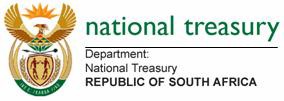  COMMENTS TEMPLATE PROPOSED AMENDMENTS TO THEREGULATIONS MADE UNDER THE SHORT-TERM INSURANCE ACT, 1998 SECTION A - DETAILS OF THE COMMENTATORSSECTION B - COMMENTS ON THE PROPOSED AMENDMENTSSECTION C - GENERAL COMMENTSIMPORTANT INSTRUCTIONSPlease follow the following instructions for filling in the template:For referencing use both the Government Notice numbering and the Regulations numbering. Do not copy the whole amendment you are commenting onFor comments on the definitions indicate which definition you are commenting under Regulation column (see below for an example)Please fill in your comments under the relevant Part of the Regulations. If you do not have comments under the stated Part of the Regulations, indicate by writing “No comments”.Use section C for any other general comments, including comments relating to the anticipated impact of the proposed amendments (as a whole or specific amendments) on the industry or any specific person(s). Should you want to provide a qualitative response in this regard, please attach the response to the template as an AnnexurePlease send the completed template, in Word Format, to: stregulations.insurance@treasury.gov.zaName of the organisation/individual:If the commentator is an organisation, provide the name of the contact person:Email address:Contact number:No.Reference in the Government NoticeRegulationComments/inputsPART I INTERPRETATIONPART I INTERPRETATIONPART I INTERPRETATIONPART I INTERPRETATIONe.g. 3(b) 1.1 definition “independent intermediary”PART 4 AUTHORISATION OF AND REQUIREMENTS FOR COLLECTION OF PREMIUMS BY INTERMEDIARIES(SECTION 45)PART 4 AUTHORISATION OF AND REQUIREMENTS FOR COLLECTION OF PREMIUMS BY INTERMEDIARIES(SECTION 45)PART 4 AUTHORISATION OF AND REQUIREMENTS FOR COLLECTION OF PREMIUMS BY INTERMEDIARIES(SECTION 45)PART 4 AUTHORISATION OF AND REQUIREMENTS FOR COLLECTION OF PREMIUMS BY INTERMEDIARIES(SECTION 45)PART 5ALIMITATION ON REMUNERATION FOR SERVICES AS INTERMEDIARYPART 5ALIMITATION ON REMUNERATION FOR SERVICES AS INTERMEDIARYPART 5ALIMITATION ON REMUNERATION FOR SERVICES AS INTERMEDIARYPART 5ALIMITATION ON REMUNERATION FOR SERVICES AS INTERMEDIARYPART 5BLIMITATION ON REMUNERATION FOR BINDER FUNCTIONSPART 5BLIMITATION ON REMUNERATION FOR BINDER FUNCTIONSPART 5BLIMITATION ON REMUNERATION FOR BINDER FUNCTIONSPART 5BLIMITATION ON REMUNERATION FOR BINDER FUNCTIONSPART 6BINDER AGREEMENTSPART 6BINDER AGREEMENTSPART 6BINDER AGREEMENTSPART 6BINDER AGREEMENTSPART 8TITLE AND COMMENCEMENTPART 8TITLE AND COMMENCEMENTPART 8TITLE AND COMMENCEMENTPART 8TITLE AND COMMENCEMENTNo.IssueComments/inputs